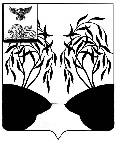 П О С Т А Н О В Л Е Н И ЕАДМИНИСТРАЦИИ СОЛДАТСКОГО СЕЛЬСКОГО ПОСЕЛЕНИЯРАКИТЯНСКОГО РАЙОНА БЕЛГОРОДСКОЙ ОБЛАСТИСолдатское«24» марта 2016 г.	                           № 7В соответствии с постановлением администрации Ракитянского района Белгородской области от 15 марта 2016 года № 34 «О порядке сообщения муниципальными служащими Ракитянского района  о возникновении личной заинтересованности при исполнении должностных обязанностей, которая приводит или может привести к конфликту интересов», а также в целях обеспечения единой государственной политики в области противодействия коррупции,  администрация Солдатского сельского поселения                                             п о с т а н о в л я е т:Утвердить Положение о порядке сообщения муниципальными служащими администрации Солдатского сельского поселения о возникновении личной заинтересованности при исполнении должностных обязанностей, которая приводит или может привести к конфликту интересов (прилагается).Контроль за исполнением распоряжения оставляю за собой.          Глава администрации Солдатского сельского поселения                                              А.КислинскийПоложение о порядке сообщения муниципальными служащими администрации Солдатского сельского поселения о возникновении личной заинтересованности при исполнении должностных обязанностей, которая приводит или может привести к конфликту интересов.Настоящим Положением определяется порядок сообщения муниципальными служащими администрации Солдатского сельского поселения (далее- муниципальные служащие) о возникновении личной заинтересованности при исполнении должностных обязанностей, которая приводит или может привести к конфликту интересов.Муниципальные служащие, обязаны в соответствии с законодательством Российской Федерации о противодействии коррупции сообщать о возникновении личной заинтересованности при исполнении должностных обязанностей, которая приводит или может привести к конфликту интересов, а также принимать меры по предотвращению или урегулированию конфликта интересов.Сообщение оформляется в письменной форме в виде уведомления о возникновении личной заинтересованности при исполнении должностных обязанностей, которая приводит или может привести к конфликту интересов (далее – уведомление).Муниципальные служащие, направляют уведомление на имя представителя нанимателя по форме, согласно приложению № 1 к настоящему Положению.Регистрация уведомлений, поступивших от муниципальных служащих администрации Солдатского сельского поселения (далее- администрация поселения) осуществляется в Журнале учета уведомлений о возникновении конфликта интересов (Приложение № 2) должностным лицом администрации поселения, на которое возложена работа по профилактике коррупционных и иных правонарушений.На уведомлении ставится отметка о его поступлении с указанием даты и регистрационного номера согласно журналу.Уведомления, представленные муниципальными служащими администрации поселения, рассматриваются должностным лицом администрации поселения, на которого возложена работа по профилактике коррупционных и иных правонарушений, который осуществляет подготовку мотивированного заключения по результатам рассмотрения уведомления.При подготовке мотивированного заключения по результатам рассмотрения уведомления, поступившего в соответствии с пунктом 3, должностное лицо  администрации  поселения, на которое возложена работа по профилактике коррупционных и иных правонарушений имеет право проводить собеседование с муниципальным  служащим, представившим уведомление, получать от него письменные пояснения, а руководитель органа  местного самоуправления поселения или его заместитель, специально на то уполномоченный, могут направлять в установленном порядке запросы в государственные органы, органы местного самоуправления и заинтересованные организации.Уведомление, а также заключение и другие материалы в течение семи рабочих дней со дня поступления уведомления представляются председателю комиссии по соблюдению требований к служебному поведению муниципальных служащих Ракитянского района и урегулированию конфликта интересов в органах местного самоуправления Ракитянского района (далее - комиссия). В случае направления запросов, уведомления, а также заключения и другие материалы представляются председателю комиссии в течение 45 дней со дня поступления уведомления. Указанный срок может быть продлен, но не более чем на 30 дней.Рассмотрение уведомления, заключения и других материалов комиссией осуществляется в соответствии с Положением о комиссии по соблюдению требований к служебному поведению муниципальных служащих Ракитянского района и урегулированию конфликта интересов в органах местного самоуправления Ракитянского района.______________________________      (отметка об ознакомлении)УВЕДОМЛЕНИЕо возникновении личной заинтересованности при исполнениидолжностных обязанностей, которая приводитили может привести к конфликту интересовСообщаю о возникновении у меня личной заинтересованности при исполнении должностных обязанностей, которая приводит или может привести к конфликту интересов (нужное подчеркнуть).Обстоятельства, являющиеся    основанием    возникновения    личной заинтересованности: ____________________________________________________________________________________________________________________Должностные   обязанности, на исполнение которых влияет или может повлиять личная заинтересованность: ________________________________________________________________________________________________Предлагаемые   меры по предотвращению или урегулированию конфликта интересов: ___________________________________________________________________________________________________________________Намереваюсь (не   намереваюсь) лично присутствовать на заседании комиссии по соблюдению требований к служебному поведению муниципальных служащих Ракитянского района и урегулированию конфликта интересов в органах местного самоуправления Ракитянского района при рассмотрении настоящего уведомления (нужное подчеркнуть).«__» ___________ 20__ г. _________________             __________________                                                           (подпись лица,                                            (расшифровка подписи)                                                       направляющего уведомление)ЖУРНАЛ регистрации уведомлений о возникновении личной заинтересованности при исполнении должностных обязанностей, которая приводит или может привести к конфликту интересов О порядке сообщения муниципальными служащими администрации Солдатского сельского поселения о возникновении личной заинтересованности при исполнении должностных обязанностей, которая приводит или может привести к конфликту интересовУтвержденопостановлением администрации Солдатского сельского поселенияот «24» марта 2016 года № 7ПРИЛОЖЕНИЕ № 1к Положению о порядке сообщения муниципальными служащими администрации Солдатского сельского поселения о возникновении личной заинтересованности при исполнении должностных обязанностей, которая приводит или может привести к конфликту интересов________________________________(Ф.И.О.), должность представителя нанимателя)______________________________________________от______________________________________________________________________________________________    (Ф.И.О., замещаемая должность)ПРИЛОЖЕНИЕ № 2к Положению о порядке сообщения муниципальными служащими Солдатского сельского поселения о возникновении личной заинтересованности при исполнении должностных обязанностей, которая приводит или может привести к конфликту интересов№ п/п Фамилия, имя, отчество, должность лица, направившего уведомление Содержание уведомления Фамилия, имя, отчество, должность и подпись лица, принявшего уведомление Дата регистрации уведомления Дата направления уведомления с указанием фамилии, имени, отчества лица, направившего уведомление, его подпись 1 2 3 4 5 6 